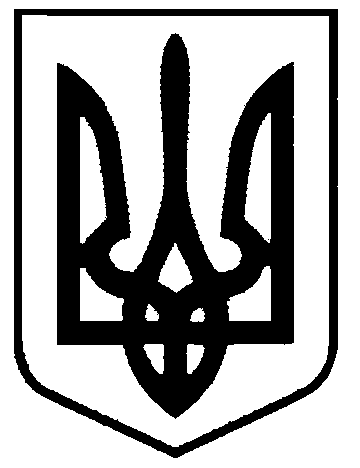 СВАТІВСЬКА МІСЬКА РАДАВИКОНАВЧИЙ КОМІТЕТРІШЕННЯвід  «22»  лютого  2018 р.    	        м. Сватове                                                №15  Про надання допомоги Духової Г.М.на поховання Духова О.А. який на день смерті ніде не працював  Розглянувши заяву Духової Ганни Михайлівни, яка проживає по вул. Аграрна, 7  м. Сватове, Луганської області, з проханням надати їй допомогу на поховання сина Духова Олега Анатолійовича, який помер 14.01.2018  року  і на день смерті не був пенсіонером, не перебував на обліку в центрі зайнятості та ніде не працював, керуючись ст. 13 Закону України «Про поховання та похоронну справу», постановою Кабінету Міністрів України № 99 від 31.01.2007 року, Виконавчий комітет Сватівської міської радиВИРІШИВ:Надати Духовій Ганні Михайлівні  матеріальну допомогу на поховання сина Духова Олега Анатолійовича  у розмірі 500  грн.Видатки здійснити за рахунок коштів передбачених бюджетом.Дане рішення направити:керівнику фінансово-розрахункового відділу міської ради, Варибрус Н.О.Сватівський міський голова                                                            Є.В. Рибалко